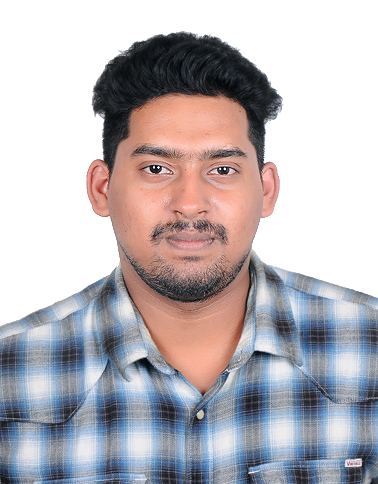 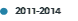 EXPERIENCE (03 YEARS)